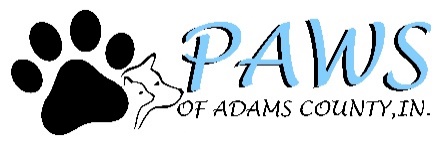 Paws of Adams County Adoption Application/AgreementThank you for considering adopting a rescue animal and helping us save lives. We look forward to working with you to find the perfect match. One of our adoption counselors will be contacting you back as soon as possible. Depending on how many apps we receive it can take up two 2 weeks to finish your application. We are an all-volunteer organization and we appreciate your patience. Please let your references know, as well as your veterinarian PAWS will be calling. We have the right to refuse or deny any application at our discretion. Only complete applications will be considered. Name_________________________________________________________________________ Address_______________________________________________________________________ City, State, Zip Code_____________________________________________________________ County________________________________________________________________________ Home Phone___________________________________________________________________ Cell Phone/ Work Phone_________________________________________________________ Email_________________________________________________________________________ What is your preferred method of contact? __________________________________________Best way and time to contact you__________________________________________________ Are you interested in a specific animal? If yes, what is the animal's name? _________________ Why are you interested in adopting a new pet? ______________________________________________When did you decide to adopt?___________________________________________________________ What age and qualities are you looking for in a new pet?______________________________________________________________________________ List all members of your household and their ages. Include family, roommates, and frequent visitors:____________________________________________________________________________________________________________________________________________________________Please list all of the pets currently living in your house. Then list any other pets you've had as an adult, and their current status (i.e. deceased, living with friends, lost, etc...). For any deceased pets please list cause of death if known. ________________________________________________________________________________________________________________________________________________________________ Do you own or rent? If you rent, list your landlord's address and phone number.______________________________________________________________________________ Current or previous veterinarian's name, hospital, city, and PHONE NUMBER. Please call your vet's office and give permission for them to give us a medical history on your pets. ______________________________________________________________________________Please list 3 personal references and let them know we will be calling (name, phone number and email).__________________________________________________________________________________________________________________________________________________________________________________________________________________________________________Pets often live 15 plus years. Are you willing to make the lifelong commitment?______________________________________________________________________________		 How long do you feel an animal should be given for an adjustment period?______________________________________________________________________________ Are you willing to work with your new pet on any issues he or she may have?______________________________________________________________________________ What behaviors would be unacceptable to you?______________________________________________________________________________How would you deal with destructive behavior in a pet? ______________________________________________________________________________Excluding your death, what conditions or circumstances would cause you to give up an animal/ pet?______________________________________________________________________________ Do you plan to move within the next 5 years? If so, do you plan to take your pet with you?______________________________________________________________________________Where would your animal be kept during the day? And at night?____________________________________________________________________________________________________________________________________________________________ Describe a day in the life for your new pet:____________________________________________________________________________________________________________________________________________________________How much do you estimate caring for your cat/dog will cost each year, including veterinary visits, supplies, food, and toys?________________________________________________________________________________ How did you learn about Paws of Adams County? ____________________________________________Are you 21 years old or older?____________________________________________________________Comments or Questions: ________________________________________________________________ For Dog Adoptions  How many hours a day would the dog be left alone___________________________________________ Do you have a fenced in yard or a dog run?__________________________________________________ Are you willing to potty train your new dog?________________________________________________ Do you have experience with obedience training?____________________________________________ You would like a dog for: house pet, guard dog, companion, gift, companion for another dog, or other (please explain):________________________________________________________________________ What will you do if your new dog chews your belongings or shows other destructive behavior?    _____________________________________________________________________________________How will your dog be confined to your property (please include all that apply)? In the house; in a crate or kennel; in a fenced yard; on a chain; in a garage; on a patio; other...______________________________________________________________________________How much exercise do you plan to give your dog? _____________________________________If applying for a cat declawing a cat involves amputating the last knuckle and often results in future complications including biting, personality change, recurring infections, and failure to use litter box. It also leaves the cat defenseless if it happens to get outside. Our cats are all adopted out on contract that they will NOT be declawed. Breaching this contract WILL result in mandatory surrender of the cat back to PAWS in addition to potential legal action. Please initial _____________ here to indicate your awareness of our do not declaw policy.        I understand PAWS of Adams County is under no obligation to adopt the animal described in this Application to me for any reason whatsoever. I further understand that representatives of PAWS of Adams County will contact the references listed above for suitability for adoption and pet ownership. If I am approved for adoption, I agree to execute an Adoption Agreement and be bound by the terms thereof. The undersigned releases and holds harmless PAWS of Adams County, its employees, agents, officers and directors, from any and all liability which may arise out of any verification of the information contained herein. PAWS of Adams County agree that it shall keep information received from such verification confidential. The undersigned further releases and holds harmless the veterinarian(s) listed hereof, and such veterinarian's clinic, employees, agents, officers and directors, from any and all liability which may arise from information conveyed by such veterinarian or such veterinarian's clinic, employees, agents, officers and directors, to the PAWS of Adams County as a result of inquiries made in connection with this Adoption Application.  (Adopter's Signature) _______________________________________________Date_______________                                                                                                                                                                 Updated Jan. 2020